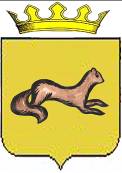 КОНТРОЛЬНО-СЧЕТНЫЙ ОРГАН____ОБОЯНСКОГО РАЙОНА КУРСКОЙ ОБЛАСТИ____306230, Курская обл., г. Обоянь, ул. Шмидта д.6, kso4616@rambler.ruЗАКЛЮЧЕНИЕ №20внешней камеральной проверки отчета администрации муниципального образования «Котельниковский сельсовет» Обоянского района Курской области об исполнении местного бюджета за 2017 годг. Обоянь                                                                                            04 апреля 2018 г.Основание проверки: Статья 264.4 Бюджетного Кодекса Российской Федерации, Федеральный закон Российской Федерации от 7 февраля 2011г. № 6-ФЗ «Об общих принципах организации и деятельности контрольно-счётных органов субъектов Российской Федерации и муниципальных образований», план деятельности Контрольно-счетного органа Обоянского района Курской области на 2018 год.Цель проверки: Проверить достоверность представленного отчета, как носителя полной информации о финансовой деятельности главного (главных) распорядителя (распорядителей) бюджетных средств.Объект проверки: Отчет администрации муниципального образования «Котельниковский сельсовет» Обоянского района Курской области об исполнении местного бюджета за 2017 год.Пакет документов соответствует требованиям статьи 264.1 Бюджетного кодекса Российской Федерации и инструкции о порядке составления и предоставления годовой, квартальной и месячной отчетности об исполнении бюджетов бюджетной системы Российской Федерации, утвержденной приказом Министерства финансов от 28.12.2010 г. №191н. Доходы муниципального образования в 2017 году составили 8246,9 тыс. руб. (утверждено решением о бюджете – 8246,9 тыс. руб.).Доля помощи областного бюджета в общей сумме доходов муниципального образования составила 31,5%.Кассовое исполнение расходов муниципального бюджета главным распорядителем бюджетных средств составило 7689,8 тыс. руб. (предельные бюджетные ассигнования были предусмотрены в сумме 9570,9 тыс. руб.).Неисполненные назначения, предусмотренные ассигнованиями, составили 1881,1 тыс. руб., из них:по разделу «Национальная экономика» - 1295,5 тыс. руб.;по разделу «Жилищно-коммунальное хозяйство» - 585,6 тыс. руб.По видам расходов неисполненные назначения составили:по оплате работ, услуг – 1881,1 тыс. руб.Расходы на оплату труда с начислениями составили 4546,1 тыс. руб. Доля оплаты труда с начислениями в расходах местного бюджета в 2017 году составляет 59,1%.В 2017 году в соответствии с постановлением Администрации Курской области №914-па от 02.12.2016 г. «Об утверждении на 2017 год нормативов формирования расходов на содержание органов местного самоуправления муниципальных образований Курской области» норматив формирования расходов на содержание органов местного самоуправления не должен превышать – 1894,6 тыс. рублей.В соответствии с годовым отчетом об исполнении муниципального бюджета за 2017 год фактические кассовые расходы по содержанию органов местного самоуправления составляют: 486,8 (оплата труда с начислениями главы администрации – код расходов 0102) + 1163,0 (расходы по коду расходов 0104 – (минус) фактические выплаты по оплате труда за счет субвенций) = 1649,8 тыс. рублей – норматив выдержан.Бюджет муниципального образования «Котельниковский сельсовет» Обоянского района Курской области исполнен с профицитом: профицит муниципального бюджета составил 557,1 тыс. руб. (доходы бюджета всего 8246,9 тыс. руб.,- расходы бюджета всего 7689,8 тыс. руб.).В соответствии с решением о местном бюджете муниципальному образованию утверждены безвозмездные трансферты на сумму 2601,3 тыс. рублей, (исполнение составило 2601,3 тыс. рублей или 100%). В том числе: дотации – 1901,0 тыс. рублей (исполнение 100%); субсидии – 627,5 тыс. рублей (исполнение 100,0%); субвенции – 69,0 тыс. рублей (исполнение 100%), иные межбюджетные трансферты – 3,8 тыс. руб., (исполнение 100,0%). Прочие безвозмездные поступления утверждены на сумму 732,9 тыс. рублей, (исполнение составило 100,0%). По данным ф. 0503323 «Консолидированный отчет о движении денежных средств», поступления составили 8246,9 тыс. рублей, выбытия составили 7689,8 тыс. рублей.БалансДанные баланса по разделу I «Нефинансовые активы» на начало 2017 года составляли по бюджету – 18213,9 тыс. рублей («Основные средства»). На конец 2017 года по разделу I «Нефинансовые активы» данные по балансу составили 29470,5 тыс. рублей. («Основные средства»). Данные баланса по разделу II «Финансовые активы» на начало 2017 года составляли 2559,2 тыс. рублей («Средства учреждения на счетах бюджета в органе федерального казначейства»).Данные баланса по разделу II «Финансовые активы» на конец 2017 года составили 3178,6 тыс. рублей («Средства учреждения на счетах бюджета в органе федерального казначейства»).Согласно баланса исполнения консолидированного бюджета субъекта РФ и бюджета территориального государственного внебюджетного фонда на 01.01.2018 ф. 0503320 по разделу III «Обязательства» на начало 2017 года составляли 698,4 тыс. рублей, а на конец 2017 года обязательства составляют 1163,9 тыс. рублей.Показатели баланса исполнения местного бюджета на начало 2017 года не соответствуют показателям на конец 2016 года.Выводы:1. Пакет документов соответствует требованиям статьи 264.1 Бюджетного кодекса Российской Федерации и инструкции о порядке составления и предоставления годовой, квартальной и месячной отчетности об исполнении бюджетов бюджетной системы Российской Федерации, утвержденной приказом Министерства финансов от 28.12.2010 г. №191н.2. Неисполненные назначения, предусмотренные ассигнованиями, составили 1881,1 тыс. рублей.3. Доля помощи областного бюджета в общей сумме доходов муниципального образования составила 31,5%.4. Доля оплаты труда с начислениями в расходах местного бюджета в 2017 году составляет 59,1%.5. По данным ф. 0503323 «Консолидированный отчет о движении денежных средств», поступления составили 8246,9 тыс. рублей, выбытия составили 7689,8 тыс. рублей.6. Бюджет муниципального образования «Котельниковский сельсовет» Обоянского района Курской области исполнен с профицитом: профицит муниципального бюджета составил 557,1 тыс. рублей.7. Доведенные комитетом финансов нормативы формирования расходов на содержание органов местного самоуправления соблюдены.8. Показатели баланса исполнения местного бюджета на начало 2017 года не соответствуют показателям на конец 2016 года.ПредседательКонтрольно-счетного органаОбоянского района Курской области	                                           С.Н. ШеверевВедущий инспектор Контрольно-счетного органаОбоянского района Курской области	                                           Л.В. Климова